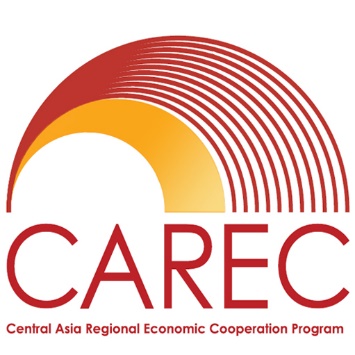 ВИРТУАЛЬНЫЙ РЕГИОНАЛЬНЫЙ СЕМИНАР 
ПО ​​РАЗВИТИЮ ЭКОНОМИЧЕСКОГО КОРИДОРА ШЫМКЕНТ-ТАШКЕНТ-ХУДЖАНД16:00-18:30 (манильское время), 28 августа 2020 г.КРАТКОЕ ИЗЛОЖЕНИЕ И ИТОГИ ОБСУЖДЕНИЙВведение1.	Второй региональный семинар по развитию экономического коридора между городами Шымкент (Казахстан), Ташкент (Узбекистан) и Худжанд (Таджикистан) и прилегающими к ним областями (именуемый ЭКШТХ) был совместно организован и виртуально проведен Азиатским банком развития (АБР) и Правительством Казахстана 28 августа 2020 года. В семинаре приняли участие более 150 представителей государственных органов и деловых кругов трех стран и партнеров по развитию. В семинаре также приняли участие высокопоставленные официальные лица из трех стран, включая Вице-министра по инвестициям и внешней торговле и национального координатора ЦАРЭС в Узбекистане, г-на Шухрата Вафаева, заместителя министра экономического развития и торговли Таджикистана, г-на Абдурахмона Абдурахмонзода, заместителя мэра города Шымкент, г-на Айбека Саттибаева, заместителя губернатора Туркестанской области Мейржана Мырзалиева, заместителя председателя Согдийской области Анвара Якуби. Г-н Кайрат Торебаев, Вице-министр торговли и интеграции Казахстана, и г-н Сафдар Парвез, директор отдела регионального сотрудничества и координации операций Департамента Центральной и Западной Азии АБР, сопредседательствовали на семинаре и выступили с приветственными речами.2.	После первого регионального семинара, состоявшегося в декабре 2019 года в Ташкенте (Узбекистан), на котором обсуждалось видение ЭКШТХ, команда ТП АБР подготовила дорожную карту для ЭКШТХ. Дорожная карта предлагает шесть взаимосвязанных тематических областей для развития ЭКШТХ, которые включают в себя следующее: (i) улучшение автомобильной и железнодорожной транспортной связанности; (ii) модернизация пограничных пунктов пропуска и управления границами; (iii) развитие цепочек добавленной стоимости в сельском хозяйстве; (iv) модернизация санитарных/фитосанитарных мер и развитие системы сертификации качества пищевых продуктов; (v) развитие регионального туризма; и (vi) развитие специальных экономических и индустриальных зон. Дорожная карта дополнительно анализирует торговый потенциал, оценивает существующие проблемы в приоритетных областях, предлагает планы действий и проекты для решения этих проблем, предусматривает ожидаемые результаты и рекомендует институциональную структуру для развития ЭКШТХ.3.	Цели второго регионального семинара заключались в следующем: (i) представить проект дорожной карты ЭКШТХ и получить отзывы от трех стран; (ii) предложить следующие шаги по развитию ЭКШТХ с учетом постоянной поддержки со стороны АБР; и (iii) обсудить ключевые шаги и сроки создания институциональной структуры ЭКШТХ. Проект дорожной карты был передан участникам для ознакомления. Повестка дня и список участников приведены в Приложениях 1 и 2.II. 	Основные моменты семинара4.	Команда ТП АБР представила проект дорожной карты и предложила следующие шаги по ее реализации. Участники из трех стран обсудили вопросы, перечисленные в повестке дня, и обновили информацию о прогрессе каждой страны в конкретных секторах, связанных с ЭКШТХ. В целом, они поделились положительными отзывами о дорожной карте развития ЭКШТХ, высоко оценили качество отчета и согласовали рекомендуемые планы действий и проекты в шести основных областях, а также институциональную структуру. Они подчеркнули потенциал ЭКШТХ в укреплении экономического сотрудничества и интеграции между тремя странами – особенно, в восстановлении экономического роста за счет улучшения трансграничного экономического сотрудничества для смягчения последствий пандемии коронавирусной инфекции (COVID-19), которая затронула все три страны. Все участники подчеркнули роль частного сектора в развитии ЭКШТХ, а также партнерство с АБР и другими партнерами по развитию, и высоко оценили постоянную поддержку со стороны АБР. Они также взяли на себя обязательство укреплять сотрудничество между тремя странами в разработке ЭКШТХ. Ниже кратко изложены основные обсуждавшиеся вопросы.a. Дорожная карта развития ЭКШТХ5.	Представители всех трех стран согласились с тем, что инициатива ЭКШТХ совпадает с прилагаемыми их правительствами усилиями по развитию региона ЭКШТХ – таким образом, дорожная карта обеспечивает своевременное руководство для планирования и инвестиционной деятельности в регионе. В Казахстане, с тех пор как город Шымкент был преобразован в город республиканского значения (наряду с Нур-Султаном и Алматы) и в 2018 году была создана новая Туркестанская область, в этот регион поступает все больше инвестиций. Например, несмотря на пандемию COVID-19, с начала 2020 года город Шымкент привлек инвестиции в размере около 308 миллионов долларов США, 60% которых составляют инвестиции в малые и средние предприятия (МСП). В Узбекистане Правительство придает большое значение экономическому сотрудничеству с соседними странами – особенно, с Казахстаном и Таджикистаном – для развития торговли, туризма и транзитной торговли, пользуясь связующей ролью Узбекистана. Правительство Таджикистана также надеется извлечь выгоду из ЭКШТХ – особенно, в улучшении трансграничной торговли и получении доступа к более крупным рынкам Российской Федерации и Китайской Народной Республики (КНР), а также интеграции в более широкие региональные и международные производственно-сбытовые цепочки.6.	Участники подчеркнули высокий потенциал роста торговли в регионе ЭКШТХ с учетом таких благоприятных условий, как географическая близость и тесные экономические связи. В январе-августе 2020 года объем экспорта свежей продовольственной продукции из Узбекистана в Казахстан составил около 180 миллионов долларов США, что составляет 25% от общего экспорта за этот период. Это – похвальное достижение, учитывая ситуацию с пандемией COVID-19. Таджикистан активно реализует Соглашение ВТО об упрощении процедур торговли и недавно создал торговый портал с инструкциями о процедурах импорта и экспорта, включая транзит более 1500 товаров, а также для ознакомления с законодательством и статистикой, касающимися торговли. Ожидаемое создание Международного центра торгово-экономического сотрудничества (ICTEC) между Казахстаном и Узбекистаном поможет реализовать большую часть неиспользованного торгового потенциала вдоль ЭКШТХ за счет развития трансграничной инфраструктуры и услуг. ЭКШТХ продолжит обслуживать крупную транзитную торговлю через регион.7.	Все участники признали важность улучшения транспортного сообщения и модернизации пограничных пунктов пропуска (ПП) при разработке ЭКШТХ. Во время пандемии COVID-19 некоторые ПП оставались открытыми, чтобы облегчить транспортировку медицинского оборудования, продуктов питания и гуманитарной помощи между тремя странами. COVID-19 и его влияние на трансграничную деятельность требуют более сосредоточенных усилий трех стран для улучшения бесперебойной транспортной связи для обеспечения экономического взаимодействия в регионе. Повышение эффективности ПП будет иметь жизненно важное значение для обеспечения трансграничного потока товаров и людей. В настоящее время в Узбекистане из-за обременительных процедур около 30% времени в пути теряется на ПП в регионе. Слаборазвитые сети ПП и ограниченное географическое положение ограничивают торговый поток через ПП (например, ПП Жибек-Жолы), включая экспорт товаров из региона в другие страны. Таким образом, важно решать эту проблему совместно, решая такие ключевые вопросы, как гармонизация и унификация процедур и требований к товарам и транспортным средствам, проезжающим через ПП. Таджикистан также осознал важность дальнейшего развития ПП – в частности, координации и гармонизации политики и требований для автомобильного и железнодорожного транспорта. Казахстан проинформировал секретариат о ходе реализации пилотного проекта Центральноазиатского регионального экономического сотрудничества (ЦАРЭС) по созданию Усовершенствованной транзитной системы (УТС) и общему обмену информацией (ООИ) с участием Азербайджана, Грузии и Казахстана, которые станут полезным механизмом в решении современных транспортных проблем (например, таких как контейнеризация и расширение вагонного парка), после того как они будут полностью введены в эксплуатацию и смогут применяться в регионе ЭКШТХ. Таджикистан подчеркнул важность включения инфраструктуры городского и водного хозяйства в систему транспортного сообщения и выразил заинтересованность в электрификации железных дорог (например, по маршруту Бекабад-Худжанд-Коканд) в регионе ЭКШТХ.8.	Все три страны признали высокий потенциал развития цепочки добавленной стоимости в сфере садоводства в регионе ЭКШТХ, учитывая благоприятный климат и высокую плотность населения, занятого садоводством. Учитывая угрозу глобальной продовольственной безопасности – особенно, со стороны COVID-19, – развитие производственно-сбытовой цепочки в сфере садоводства будет иметь ключевое значение для обеспечения продовольственной безопасности в регионе и для увеличения экспорта продукции садоводства. Это может быть достигнуто за счет создания совместных предприятий в агропромышленном комплексе и изучения новых экспортных рынков. В ближайшие несколько лет Узбекистан планирует увеличить объем свежей плодоовощной продукции до 20 миллионов тонн, уделяя особое внимание выращиванию наиболее продуктивных и высокоурожайных продуктов для будущего экспорта. Для обеспечения международных стандартов, применяемых к продукции садоводства на экспорт, важно применять санитарные и фитосанитарные меры, использовать современные технологии, обмен информацией и обучение профессиональных кадров.9.	Все участники подчеркнули огромный туристический потенциал в регионе ЭКШТХ, учитывая богатые туристические ресурсы, такие как известные исторические и религиозные достопримечательности и богатое культурное наследие. Уже рассматривается ряд инициатив в сфере регионального туризма. К ним относятся такие туристические программы, как «Туристическое кольцо Центральной Азии» и «По следам Тамерлана». Участники также отметили инициативу Казахстана по получению визы Шелкового пути в Среднюю Азию и ожидали ее реализации в кратчайшие сроки для содействия развитию туризма в регионе ЭКШТХ. Важно создавать взаимные туристические продукты, в которых участвуют все три страны, входящие в ЭКШТХ. Сектор туризма также является одним из наиболее пострадавших от пандемии COVID-19 секторов, который необходимо будет восстанавливать как можно скорее. Среди трех стран имеется большой туристический рынок с большими туристическими активами для привлечения иностранных туристов. С развитием туристической стратегии ЦАРЭС ожидается восстановление туризма после COVID-19.10.	Участники поддержали развитие особых (специальных) экономических зон (ОЭЗ) и/или индустриальных зон (ИЗ) для ЭКШТХ. ОЭЗ и/или ИЗ считаются важными инструментами развития экономических коридоров за счет привлечения инвестиций – в особенности, частных инвестиций в поддержку малых и средних предприятий (МСП). Город Шымкент планирует открыть третью ИЗ в дополнение к двум уже успешно функционирующим ИЗ, включая ОЭЗ «Онтустик», которая ориентирована на текстильную и нефтехимическую промышленность. В настоящее время насчитывается более 1000 участников ОЭЗ и ИЗ в городе Шымкенте и Туркестанской области с участием предприятий из Узбекистана и Таджикистана в сельском хозяйстве, строительстве и других секторах. В Узбекистане насчитывается более 25 ОЭЗ и ИЗ, однако ему все еще необходимо внедрять и применять новейшие технологии для привлечения инвестиций в достаточных объемах.b. Предлагаемая дальнейшая поддержка развития ЭКШТХ11.	После завершения дорожной карты ЭКШТХ текущая техническая помощь подойдет к концу. Учитывая растущую заинтересованность и приверженности трех стран ЭКШТХ, а также по запросу правительств всех трех стран, АБР предлагает продолжить поддержку ЭКШТХ посредством мобилизации дополнительного финансирования в размере до 1 миллиона долларов США. Дополнительные мероприятия помогут странам реализовать дорожную карту ЭКШТХ, состоящую из трех основных компонентов.Провести предварительные технико-экономические обоснования для отобранных приоритетных проектов по развитию ЭКШТХ, которые включают в себя: (а) исследование по оценке создания международного центра торгово-экономического сотрудничества между Шымкентом и Ташкентом, анализ ключевых аспектов приграничной торговли и экономического сотрудничества (ICTEC) в приграничных районах с обеих сторон; и (b) исследование по Таджикистану, предполагающее сотрудничество с Узбекистаном и Казахстаном.Поддерживать институционализацию ЭКШТХ, в том числе: (а) способствовать реализации меморандума о взаимопонимании (МоВ) между тремя странами по развитию ЭКШТХ; и (b) поддерживать институциональную структуру ЭКШТХ – создание и функционирование Руководящего комитета ЭКШТХ и рабочих групп в приоритетных областях.Обеспечить обмен знаниями, связанными с развитием экономического коридора, для повышения осведомленности и укрепления институционального потенциала, включая (а) учебные семинары по вопросам РЭК с акцентом на конкретные секторы; и (b) учебно-ознакомительные поездки в другие регионы и страны для изучения передовой практики в области РЭК.12.	Участники выразили АБР всестороннюю поддержку и признательность за продолжение деятельности по ТП. Они принципиально согласовали три компонента и подчеркнули важность наращивания потенциала – как для развития экономических коридоров, так и для конкретных сфер деятельности. Что касается институциональной структуры – несмотря на то, что имеется общее согласие относительно структуры, в ходе реализации следующей фазы ТП необходимо будет разработать детальную схему и план реализации в рамках тесных консультаций с тремя странами на основе готовности. Что касается предварительных технико-экономических обоснований – Казахстан сообщил о прогрессе ICTEC и подчеркнул важность взаимодействия с государственными органами и местными техническими экспертами Казахстана и Узбекистана в проведении исследования, включая подготовку технического задания для консультантов, а также важность включения внутрирегиональных и межрегиональных торговых перспектив, наряду с транзитными возможностями ICTEC. Таджикистан предложил несколько проектов для исследования, список которых будет подтвержден после семинара.c. Институциональная структура и МоВ13.	Предлагаемая институциональная структура основана на опыте экономического коридора Алматы-Бишкек и экономических коридоров в других регионах (например, в Юго-Восточной Азии). Предлагается создать Руководящий комитет ЭКШТХ, Тематические рабочие группы ЭКШТХ (ТРГ) и Секретариат ЭКШТХ для реализации дорожной карты. Также предлагаются компоненты и обязанности для каждого уровня. Двусторонние межправительственные комиссии стран ЭКШТХ будут высшими руководящими органами.14.	Участники выразили широкую поддержку предлагаемой институциональной структуры и обсудили характер и функциональную роль каждого уровня. Был поднят ряд вопросов относительно того, например, должен ли координационный комитет быть постоянным органом, как часто следует проводить заседания руководящего комитета и когда необходимо будет создать секретариат. Было уточнено, что технические детали институциональной структуры будут дополнительно обсуждены с тремя странами на следующем этапе ТП. Все участники отметили и высоко оценили усилия Правительства Казахстана по координации подписания Меморандума о взаимопонимании. Они полностью поддерживают Меморандум о взаимопонимании и будут способствовать скорейшему завершению подписания.III. 	Следующие шаги15.	После этого второго регионального семинара группа технической помощи завершит разработку дорожной карты по развитию ЭКШТХ, включая прозвучавшие в ходе семинара комментарии, и опубликует ее в 2020 году. Что касается некоторых важных комментариев по дорожной карте, если они не могут быть включены в пересмотренную дорожную карту, то будут включены в следующую фазу деятельности в рамках ТП. Вторая фаза ТП начнется после получения дополнительного финансирования. Команда специалистов АБР по данной ТП будет тесно координировать свои действия с тремя странами при реализации следующей фазы ТП.